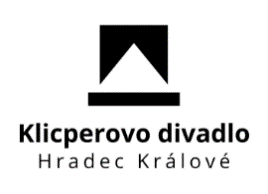 Smlouvao pořádání divadelního představeníKlicperovo divadlo o. p. s.se sídlem: Dlouhá 99/9, 500 01 Hradec Královézastoupené: Ing. Evou Mikulkovou, ředitelkouIČO: 275 04 689, DIČ: CZ27504689Bankovní spojení: xxxKontaktní osoba: xxx, tel.: xxx, e-mail: xxx(dále jen "divadlo")ABeskydské divadlo Nový Jičín, příspěvková  organizacese sídlem: Divadelní 873/5, 74101 Nový Jičínzastoupené: Pavlem Bártkem, ředitelem IČ: 00096334, DIČ: CZ00096334 Kontaktní osoba: xxx, t. č. xxx, xxx, e-mail: xxx(dále jen "pořadatel")uzavírají podle Zákona č. 89/2012 Sb., občanský zákoník, § 1746 odst. 2§ 1746 odst. 2tuto smlouvu o pořádání divadelního představení:I. Předmět smlouvyPředmětem této smlouvy je vymezení vzájemných práv a povinností při pořádání divadelního představení divadla na scéně zajištěné pořadatelem za podmínek dohodnutých v této smlouvě:PŘEDSTAVENÍ: Autor:  William Shakespeare – xxx Název: RICHARD III. (Kabaret o bezmoci mocných)Režie:    xxxMísto konání: Beskydské divadlo Nový JičínKapacita hlediště:          místDatum a čas konání: 29. ledna 2018 od 19:00 hodin(dále jen "představení")II. Způsob plnění1) Za uvedené představení uhradí pořadatel divadlu honorář ve výši:  60.000,- Kč (slovy: Šedesáttisíc korun českých). Částku je pořadatel povinen zaplatit divadlu na základě faktury vystavené KD po realizaci představení, nejpozději do 15 dní od jejího vystavení. Za každý den prodlení je pořadatel povinen zaplatit divadlu smluvní pokutu ve výši 0,5 % z dlužné částky. Tržby z představení náleží pořadateli.2) Autorské odměny hradí pořadatel - (xxx, xxx) Pořadatel se zavazuje nahlásit potřebné podklady pro jejich výpočet příslušné agentuře nejpozději do 15 dnů po odehrání představení.3) Náklady na dopravu hradí pořadatel – 1 osobní automobily, 1 autobus, 1 stěhovací vůz	Úhrada nákladů na dopravu bude realizována na základě faktury, kterou KD vystaví po realizaci představení.4) 	Pořadatel zajistí na vlastní náklady ubytování – pro (předpokládaný počet xxx osob, bude upřesněn nejdéle dva týdny před uskutečněním představení).5)	Pořadatel poskytne Divadlu na výše uvedené představení 4 volné vstupenky.III. Povinnosti pořadatelePořadatel zajistí přítomnost nejméně padesáti diváků, jinak není divadlo povinno představení uskutečnit.Pořadatel zajistí na své náklady veškeré podmínky nutné k bezproblémovému uskutečnění představení včetně zaplacení platů vlastnímu technickému, organizačnímu a pomocnému personálu, jakož i ostatních nákladů s tím spojených.Pořadatel se zavazuje zaslat přesný nákres jeviště, popis jevištního vybavení, počet a popis vybavení šaten a světelného a zvukového zařízení.Pořadatel se zavazuje pod sankcí odstoupení od této smlouvy dodržet technické podmínky, které tvoří přílohu této smlouvy s výjimkou těch, které byly s divadlem konzultovány a schváleny.Dále na svoje náklady pořadatel zajistí:volné jeviště v den konání PŘEDSTAVENÍ od 12 hodin,přítomnost jevištního mistra, zvukaře a osvětlovače při přípravě a realizaci představení,6) Pořadatel se zavazuje zajistit hladký a bezpečný průběh představení a veškeré služby potřebné pro řádné konání představení (provoz šatny, uvaděček).7) Pořadatel bude dbát na nerušený průběh představení a v případě, že někteří z návštěvníků představení budou narušovat představení, zajistí jejich vyvedení z místa konání představení.8) Pořadatel zamezí v průběhu představení a po jeho skončení vstupu nepovolaných osob na jeviště, do zákulisí a šaten.IV. Všeobecné podmínkyDivadlo poskytuje touto smlouvou pořadateli licenci k užití divadelní hry a uměleckého výkonu vytvořeného herci, včetně práv ke scénické dekorace a kostýmní výpravě, jejich sdělováním veřejnosti v rámci představení. Pořadatel není oprávněn poskytnout nabytou licenci zcela ani zčásti třetím osobám, ani udílet svolení ke zvukovému, obrazovému či zvukově obrazovému záznamu představení ani k jeho šíření a zavazuje se, že tyto záznamy nepořídí sám. V případě zájmu o tyto další způsoby šíření díla je pořadatel povinen uzavřít s divadlem další smlouvu, což se však netýká případu užití přiměřených částí díla těmito způsoby za účelem propagace a reklamy.Divadlo jako provozovatel divadelního díla prohlašuje, že je nositelem veškerých práv spojených s jeho veřejným provozováním, zejména práv k užití děl autorů a výkonných umělců. Divadlo dále prohlašuje, že veřejným provozováním divadelního díla nebudou porušena autorská ani jiná práva třetích osob. Neuskuteční-li se představení z důvodů ležících na straně pořadatele, je pořadatel povinen zaplatit divadlu smluvní pokutu ve výši 30.000,- Kč.Neuskuteční-li se představení z důvodů ležících na straně divadla, sjednají strany náhradní termín nebo změnu představení divadla. Nedojde-li k této dohodě, zaplatí divadlo pořadateli skutečně vynaložené řádně doložené náklady na plnění této smlouvy.5) Povinnosti penalizace uvedené v Čl. IV. 3) a 4) se strany zprostí, jestliže se představení neuskuteční z důvodů vyšší moci dle § 2913 odst. 2 občanského zákoníku. Za nepředvídatelnou a nepřekonatelnou překážku vzniklou nezávisle na vůli škůdce považují strany živelné pohromy, nehodu dopravního prostředku, úraz či nemoc nezastupitelného interpreta, a to i bezprostředně před sjednaným termínem konání představení.6) Pořadatel odpovídá za případné úrazy a majetkové škody vzniklé v souvislosti s vystoupením v objektu konání představení, pokud nebyly průkazně zaviněny účinkujícími, za případné úrazy účinkujících v průběhu cesty neodpovídá.V. Utajení informací a závazek nezpracovávat osobní údajeSmluvní strany jsou povinny zachovat mlčenlivost o obchodním tajemství druhé smluvní strany a o ostatních skutečnostech, o kterých se dozvěděly při plnění předmětu této Smlouvy a které by mohly poškodit druhou smluvní stranu. Smluvní strany jsou povinny zejména chránit informace a údaje o zákaznících, obchodních podmínkách a know – how druhé smluvní strany. Tato povinnost přetrvává i po ukončení této Smlouvy.VI. Závěrečná ustanovení1) V záležitostech touto smlouvou neupravených se vztahy ze smlouvy vzniklé řídí zákonem č. 89/2012 Sb., občanský zákoník, a zákonem č. 121/2000 Sb., autorský zákon, ve znění pozdějších předpisů.2) Dle Zákona č. 340/2015 Sb. o zvláštních podmínkách účinnosti některých smluv, uveřejňování těchto smluv a o registru smluv (zákon o registru smluv), je Klicperovo divadlo o.p.s. povinno prostřednictvím registru smluv uveřejňovat soukromoprávní smlouvy, jakož i smlouvy o poskytnutí dotace nebo návratné finanční výpomoci.Pokud se na tuto smlouvu vztahuje povinnost uveřejnění prostřednictvím registru smluv, a pokud je protistrana také povinným subjektem dle Zákona č. 340/2015 Sb., zavazuje se Klicperovo divadlo tuto smlouvu uveřejnit.3) Tato smlouva pak nabývá účinnosti dnem podpisu oběma stranami, v případě povinnosti smlouvu uveřejnit v registru smluv pak jejím uveřejněním v tomto registru.4) Přílohy této smlouvy tvoří její nedílnou součást.5) Změny nebo dodatky této smlouvy mohou být platně učiněny pouze v písemné formě po dohodě obou stran.6) Tato smlouva se sepisuje ve dvou vyhotoveních, z nichž každá strana obdrží jedno.                                       4.1.2018						8.1.2018V Hradci Králové dne: …………………	        V Novém Jičíně dne: …………………	………………………………………	……………………………………...	xxx	xxx	ředitelka Klicperova divadla	ředitel Beskydského divadlaPřílohy:	Technické podmínky Klicperova divadlaTechnické podmínky pro představení Richard III. : XXX